Приложение    к приказу № 98 от 17.09.2021 г. Программа  наставничества в рамках целевой модели наставничества обучающихся в МБОУ Верхнегрековской ООШ  на 2021-2024 годы Паспорт Целевой модели наставничества  МБОУ Верхнегрековской ООШ 1. Пояснительная записка. Настоящая Целевая модель наставничества МБОУ Верхнегрековской ООШ, осуществляющего образовательную деятельность по общеобразовательным, дополнительным общеобразовательным программам (далее - Целевая модель наставничества) разработана в целях достижения результатов федеральных и региональных проектов "Современная школа", "Молодые профессионалы (Повышение конкурентоспособности профессионального образования)" и "Успех каждого ребенка" национального проекта "Образование".  Целью внедрения целевой модели наставничества является максимально полное раскрытие потенциала личности наставляемого, необходимое для успешной личной и профессиональной самореализации в современных условиях неопределенности, а также создание условий для формирования эффективной системы поддержки, самоопределения и профессиональной ориентации всех обучающихся в возрасте от 6,6 лет, педагогических работников (далее - педагоги) разных уровней образования и молодых специалистов МБОУ Верхнегрековской ООШ Создание Целевой модели наставничества МБОУ Верхнегрековской ООШ позволит решить задачу адаптации учителей на рабочем месте, учитывать потребности молодых педагогов, предупреждать отток кадров, а также создавать условия для помощи всем педагогам, имеющим профессиональный дефицит.  В программе используются следующие понятия и термины.  Наставничество - универсальная технология передачи опыта, знаний, формирования навыков, компетенций, метакомпетенций и ценностей через неформальное взаимообогащающее общение, основанное на доверии и партнерстве. Форма наставничества - способ реализации целевой модели через организацию работы наставнической пары или группы, участники которой находятся в заданной обстоятельствами ролевой ситуации, определяемой основной деятельностью и позицией участников. Программа наставничества - комплекс мероприятий и формирующих их действий, направленный на организацию взаимоотношений наставника и наставляемого в конкретных формах для получения ожидаемых результатов. Наставляемый - участник программы наставничества, который через взаимодействие с наставником и при его помощи и поддержке решает конкретные жизненные, личные и профессиональные задачи, приобретает новый опыт и развивает новые навыки и компетенции. В конкретных формах наставляемый может быть определен термином "обучающийся". Наставник - участник программы наставничества, имеющий успешный опыт в достижении жизненного, личностного и профессионального результата, готовый и компетентный поделиться опытом и навыками, необходимыми для стимуляции и поддержки процессов самореализации и самосовершенствования наставляемого. Куратор - сотрудник организации, осуществляющей деятельность по общеобразовательным, дополнительным общеобразовательным программам и программам среднего профессионального образования, либо организации из числа ее партнеров, который отвечает за организацию программы наставничества. Целевая модель наставничества - система условий, ресурсов и процессов, необходимых для реализации программ наставничества в образовательных организациях. Методология наставничества - система концептуальных взглядов, подходов и методов, обоснованных научными исследованиями и практическим опытом, позволяющая понять и организовать процесс взаимодействия наставника и наставляемого. Активное слушание - практика, позволяющая точнее понимать психологические состояния, чувства, мысли собеседника с помощью особых приемов участия в беседе, таких как активное выражение собственных переживаний и соображений, уточнения, паузы и т.д. Применяется, в частности, в наставничестве, чтобы установить доверительные отношения между наставником и наставляемым. Буллинг - проявление агрессии, в том числе физическое насилие, унижение, издевательства в отношении обучающегося образовательной организации со стороны других обучающихся и/или учителей. Одна из современных разновидностей буллинга - кибербуллинг, травля в социальных сетях. Метакомпетенции - способность формировать у себя новые навыки и компетенции самостоятельно, а не только манипулировать полученными извне знаниями и навыками. Тьютор - специалист в области педагогики, который помогает обучающемуся определиться с индивидуальным образовательным маршрутом. Благодарный выпускник - выпускник образовательной организации, который ощущает эмоциональную связь с ней, чувствует признательность и поддерживает личными ресурсами (делится опытом, мотивирует обучающихся и педагогов, инициирует и развивает эндаумент, организует стажировки и т.д.). Школьное сообщество (сообщество образовательной организации) - сотрудники данной образовательной организации, обучающиеся, их родители, выпускники и любые другие субъекты, которые объединены стремлением внести свой вклад в развитие организации и совместно действуют ради этой цели. 2. Нормативные основы целевой модели наставничества. Нормативные правовые акты МБОУ Верхнегрековской ООШ Устав муниципального бюджетного общеобразовательного учреждения Верхнегрековской основной общеобразовательной школы. Отчет по результатам самообследования школы. Положение о педагогическом совете. Положение о школьном методическом объединении. Положение о комиссии по профессиональной этике педагогических работников.   Положение об общешкольном родительском комитете. 3. Задачи Целевой модели наставничества                                         МБОУ Верхнегрековской ООШ Разработка и реализация мероприятий дорожной карты внедрения целевой модели. Разработка и реализация программ наставничества. Реализация кадровой политики, в том числе: привлечение, обучение (осуществляется куратором программы организации) и контроль за деятельностью наставников, принимающих участие в программе наставничества. Инфраструктурное и материально-техническое обеспечение реализации программ наставничества. Осуществление персонифицированного учета обучающихся, молодых специалистов и педагогов, участвующих в программах наставничества. Проведение внутреннего мониторинга реализации и эффективности программ наставничества в школе. Формирования баз данных программ наставничества и лучших практик. Обеспечение условий для повышения уровня профессионального мастерства педагогических работников, задействованных в реализации целевой модели наставничества, в формате непрерывного образования. 4. Ожидаемые результаты внедрения целевой модели наставничества Измеримое улучшение показателей, обучающихся в образовательной, культурной, спортивной сферах и сфере дополнительного образования. Улучшение психологического климата в образовательной организации как среди обучающихся, так и внутри педагогического коллектива, связанное с выстраиванием долгосрочных и психологически комфортных коммуникаций на основе партнерства. Плавный «вход» молодого  учителя  и  специалиста  в  целом  в  профессию,  построение продуктивной среды в педагогическом коллективе на основе взаимообогащающих отношений начинающих и опытных специалистов. Адаптация учителя в новом педагогическом коллективе. Измеримое улучшение личных показателей эффективности педагогов и сотрудников школы, связанное с развитием гибких навыков и метакомпетенций. Рост мотивации к учебе и саморазвитию учащихся. Снижение показателей неуспеваемости учащихся.  Практическая 	реализация 	концепции 	построения 	индивидуальных образовательных траекторий. Рост числа обучающихся, прошедших профориентационные мероприятия. Формирование осознанной позиции, необходимой для выбора образовательной траектории и будущей профессиональной реализации. Формирования активной гражданской позиции школьного сообщества. Рост информированности о перспективах самостоятельного выбора векторов творческого развития, карьерных и иных возможностях. Повышение уровня сформированности ценностных и жизненных позиций и ориентиров. Снижение конфликтности и развитые коммуникативных навыков, для горизонтального и вертикального социального движения. Увеличение доли учащихся, участвующих в программах развития талантливых обучающихся. Снижение проблем адаптации в (новом) учебном коллективе: психологические, организационные и социальные. Включение в систему наставнических отношений детей с ограниченными возможностями здоровья.  5. Структура управления реализацией Целевой модели наставничества МБОУ Верхнегрековской ООШ наставничества МБОУ Верхнегрековской ООШ. 7. Инфраструктурное и материально-техническое обеспече-ние реализации программ наставничества. Куратор 	Целевой 1. Формирование базы наставников и наставляемых. модели 	2. Организация 	обучения 	наставников 	(в 	том 	числе наставничества 	привлечение экспертов для проведения обучения). МБОУВерхнегрековской 3. Контроль 	процедуры 	внедрения 	целевой 	моде	                                               ли нвставничестваООШ. 	 Контроль проведения программ наставничества. Участие в оценке вовлеченности обучающихся в различ-ные формы наставничества. Решение организационных вопросов, возникающих в про-цессе реализации модели. Мониторинг результатов эффективности реализации Целе-вой модели наставничества. Ответственные за Разработка программ моделей форм наставничества. Контроль направления форм за реализацией. наставничества. Наставники и Модели форм наставничества.  наставляемые. 1. Реализация Форма наставничества «Ученик – ученик». Реализация Форма наставничества «Учитель – учитель». Реализация Форма наставничества «Учитель – ученик». 6. Кадровая система реализации Целевой модели наставничества МБОУ Верхнегрековской ООШ Целевой модели наставничества выделяется три главные роли:  Наставляемый –  участник программы, который через взаимодействие с наставником и при его   помощи и поддержке решает конкретные жизненные задачи, личные и профессиональные, приобретает новый опыт и развивает новые навыки и компетенции. Наставник –  участник программы, имеющий успешный опыт в достижении жизненного результата, личностного и профессионального, способный и готовый поделиться этим опытом и навыками, необходимыми для поддержки процессов самореализации и самосовершенствования наставляемого. Куратор –  сотрудник образовательной организации, который отвечает за организацию всего цикла программы наставничества. Реализация наставнической программы происходит через работу куратора с двумя базами: базой наставляемых и базой наставников.  Формирование этих баз осуществляется директором школы, куратором, педагогами, классными руководителями и иными лицами школы, располагающими информацией о потребностях педагогов и подростков - будущих участников программы.       Формирование базы наставляемых: из числа обучающихся: проявивших выдающиеся способности; демонстрирующий 	неудовлетворительные 	образовательные результаты; с ограниченными возможностями здоровья; попавших в трудную жизненную ситуацию; имеющих проблемы с поведением; не принимающих участие в жизни школы, отстраненных от коллектива  из числа педагогов: молодых специалистов; находящихся в состоянии эмоционального выгорания, хронической усталости; находящихся в процессе адаптации на новом месте работы; - желающими овладеть современными программами, цифровыми навыками, ИКТ компетенциями и т.д.  Формирование базы наставников из числа:  обучающихся, мотивированных помочь сверстникам в образовательных, спортивных, творческих и адаптационных вопросах;   педагогов 	и 	специалистов, 	заинтересованных 	в 	тиражировании 	личного педагогического опыта и создании продуктивной педагогической атмосферы; родителей обучающихся –  активных участников родительских или управляющих советов; ветеранов педагогического труда.  База наставляемых и база наставников может меняться в зависимости от потребностей школы в целом и от потребностей участников образовательных отношений: педагогов, учащихся и их родителей (законных представителей).  7. Этапы реализации Целевой модели наставничества  МБОУ Верхнегрековской ООШ (например, участники кружков по интересам,  театральных или музыкальных групп, проектных классов, спортивных секций); педагогов, заинтересованных в тиражировании личного педагогического опыта и создании  продуктивной педагогической атмосферы; родителей обучающихся –  активных участников родительских или управляющих советов,  организаторов досуговой деятельности в образовательной организации и  других  представителей родительского сообщества с выраженной гражданской позицией. Отбор и обучение 1. Выявление наставников, входящих  1.Заполненные анкеты в наставников в  базу потенциальных  письменной свободной  наставников,  подходящих  для  форме всеми конкретной  программы. потенциальными 	2. Обучение наставников для работы с 	наставниками. наставляемыми. 	2.Собеседование с  	наставниками.    3.Программа обучения. Формирование 1. Провести общую встречу с Сформированные наставнических участием  всех  отобранных  наставнические пары / пар/групп наставников  и  всех наставляемых группы, готовые  	                                           в любом формате. продолжить работу в 2. Зафиксировать сложившиеся пары в рамках программы специальной базе куратора. Организация 	Закрепление гармоничных и  Мониторинг: хода 	продуктивных отношений  	●  сбор  обратной  связи  наставнической 	в наставнической паре/группе так, 	от  наставляемых  –  для  программы 	чтобы они были максимально 	мониторинга  динамики  комфортными, стабильными  	влияния программы на 	и результативными для обеих сторон.  	наставляемых; Работа в каждой паре/группе включает:  ●  сбор  обратной  связи  встречу-знакомство,  	от  наставников,  пробную рабочую встречу,  	наставляемых  и кураторов  встречу-планирование,  	–  для  мониторинга  комплекс последовательных встреч,  эффективности реализации итоговую встречу. 	программы. Завершение 	1.Подведение итогов работы каждой 	Собраны лучшие                                       программы 	пары/группы. 	наставнические практики.            наставничества 	2. Подведение итогов программы 	Поощрение наставников. школы. 	 3. Публичное подведение итогов и  популяризация практик.                8. Формы наставничества МБОУ Верхнегрековской ООШ  Исходя из образовательных потребностей МБОУ Верхнегрековской ООШ в данной Целевой модели наставничества рассматриваются три формы наставничества: «Ученик – ученик», «Учитель – учитель», «Учитель – ученик».                          8.1 Форма наставничества «Ученик – ученик». Цель - разносторонняя поддержка обучающихся с особыми образовательными или социальными потребностями либо временная помощь в адаптации к новым условиям обучения. Задачи: Помощь в реализации лидерского потенциала. Улучшение образовательных, творческих или спортивных результатов. Развитие гибких навыков и метакомпетенций. Оказание помощи в адаптации к новым условиям среды. Создание комфортных 	условий 	и 	коммуникаций 	внутри 	образовательной организации. Формирование устойчивого сообщества обучающихся и сообщества благодарных выпускников. Результат: Высокий уровень включения наставляемых во все социальные, культурные и образовательные процессы. Повышение успеваемости в школе. Улучшение психоэмоционального фона внутри группы, класса, школы в целом. Численный рост посещаемости творческих кружков, объединений, спортивных секций. Количественный и качественный рост успешно реализованных творческих и образовательных проектов. Снижение числа обучающихся состоящих на ВШК и ОПДН. Снижение количества жалоб от родителей и педагогов, связанных с социальной незащищенностью и конфликтами внутри коллектива обучающихся. Характеристика участников формы наставничества «Ученик – ученик».                Возможные варианты программы наставничества «Ученик – ученик».                         Схема реализации формы наставничества «Ученик – ученик». 	1.2. 	Форма наставничества «Учитель – учитель». Цель - разносторонняя поддержка для успешного закрепления на месте работы молодого специалиста, повышение его профессионального потенциала и уровня  и поддержка нового сотрудника при смене его места работы, а также создание комфортной профессиональной среды внутри образовательной организации, позволяющей реализовывать актуальные педагогические задачи на высоком уровне. Задачи: Способствовать формированию потребности заниматься анализом результатов своей профессиональной деятельности. Развивать интерес к методике построения и организации результативного учебного процесса. Ориентировать начинающего педагога на творческое использование передового педагогического опыта в своей деятельности. Прививать молодому специалисту интерес к педагогической деятельности в целях его закрепления в образовательной организации. Ускорить процесс профессионального становления педагога. Результат: Высокий уровень включенности молодых специалистов и новых педагогов в педагогическую работу и культурную жизнь образовательной организации. Усиление уверенности в собственных силах и развитие личного творческого и педагогического потенциала. Улучшение психологического климата в образовательной организации. Повышение уровня удовлетворенности в собственной работой и улучшение психоэмоционального состояния специалистов. Рост числа специалистов, желающих продолжить свою работу в данном коллективе образовательного учреждения. Качественный рост успеваемости и улучшение поведения в подшефных наставляемых классах и группах.  Сокращение числа конфликтов с педагогическим и родительским сообществами. Рост числа собственных профессиональных работ (статей, исследований, методических практик молодого специалиста и т. д.)   Характеристика участников формы наставничества «Учитель – учитель».            Возможные варианты программы наставничества «Учитель – учитель».                   Схема реализации формы наставничества «Учитель – учитель». программе наставничества. Формирование пар, групп. 	После встреч, обсуждения вопросов. Повышение квалификации наставляемого, 	Тестирование. Проведение мастер – закрепление в профессии. Творческая 	классов, открытых уроков. деятельность. Успешная адаптация. Рефлексия реализации формы 	Анализ эффективности реализации наставничества. 	программы. Наставник получает уважаемый и 	Поощрение на педагогическом совете или заслуженный статус. 	методический совете школы. 	8.3. 	Форма наставничества «Учитель – ученик» Цель такой формы наставничества является раскрытие потенциала каждого наставляемого, формирование жизненных ориентиров у обучающихся, адаптация в новом учебном коллективе, повышение мотивации к учебе и улучшение образовательных результатов, создание условий для осознанного выбора оптимальной образовательной траектории, формирование ценностей и активной гражданской позиции наставляемого; развитие гибких навыков, лидерских качеств, метакомпетенций; создание условий для осознанного выбора профессии и формирование потенциала для построения успешной карьеры;  -разносторонняя поддержка обучающегося с особыми образовательными или социальными потребностями либо временная помощь в адаптации к новым условиям обучения. Задачи:   -помощь в реализации потенциала, улучшении образовательных, творческих или спортивных результатов, развитие гибких навыков и метакомпетенций, оказание помощи в адаптации к новым условиям среды, создание комфортных условий и коммуникаций внутри школы, формирование устойчивого сообщества обучающихся. Результат: Результатом правильной организации работы наставников будет высокий уровень включенности наставляемых во все социальные, культурные и образовательные процессы МБОУ Верхнегрековской ООШ, что окажет несомненное положительное влияние на эмоциональный фон в коллективе, общий статус школы, лояльность учеников и будущих выпускников к школе. Обучающиеся – наставляемые подросткового возраста получат необходимый стимул к образовательному, культурному, интеллектуальному, физическому совершенствованию, самореализации, а также развитию необходимых компетенций.  Характеристика участников формы наставничества «Учитель – ученик» коммуникативными навыками, создает 	лидерскими и 	обучающийся, комфортные условия для решения 	организаторскими 	демонстрирующий конкретных психолого-педагогических и 	качествами, 	отсутствие осознанной коммуникативных проблем. Наставник 	нетривиальностью 	позиции, необходимой способен стать для наставляемого 	мышления, лидер 	для выбора человеком, который окажет 	класса, 	образовательной комплексную поддержку на пути 	принимающий 	траектории и будущей социализации, взросления, поиска 	активное участие в 	профессиональной индивидуальных жизненных целей и 	жизни школы 	реализации, не способов их достижения, в раскрытии 	(конкурсы, 	принимающий участия в потенциала и возможностей 	театральные 	жизни школы, саморазвития и профориентации. В 	постановки, 	отстраненный от качестве наставника могут выступать 	общественная 	коллектива, не педагоги: классный руководитель, 	деятельность, 	имеющий активной учитель-предметник, методист, 	внеурочная 	гражданской позиции, социальный педагог, психолог. 	деятельность), 	испытывающий кризис Наставник может привлекать 	которому сложно 	самоидентификации, консультантов из числа педагогов для 	раскрыть свой 	разрушение или низкий успешного выполнения своей 	потенциал в рамках 	уровень программы наставничества. 	стандартной 	сформированности образовательной ценностных и программы либо жизненных позиций и испытывающему ориентиров.  трудности коммуникации. Обучающийся с особыми образовательными потребностями ,имеющий низкую информированность о перспективах самостоятельного выбора векторов творческого развития, карьерных и иных возможностей.  Возможные варианты программы наставничества «Учитель – ученик».  пассивный развитием коммуникационных, творческих навыков, формирование ученик» жизненных ориентиров у обучающегося, формирование ценностей и активной гражданской позиции. В качестве наставника выступает классный руководитель. «Учитель– Психологическая поддержка, раскрытие и развитие творческого одаренный потенциала наставляемого, совместная работа над проектом и т.д. В ученик» качестве наставника может выступать классный руководитель или учитель-предметник, в общении с которым наставляемый хотел бы повысить свой творческий потенциал. «Учитель–	Создание 	условий 	для 	осознанного 	выбора 	оптимальной ребенок с 	образовательной траектории, повышение мотивации к учебе и ОВЗ/ребенок-	улучшение образовательных результатов обучающегося, развитие его инвалид» 	творческих и коммуникативных навыков, адаптация в школьном коллективе. В качестве наставника выступает классный руководитель, который работает в тесном контакте с учителями-предметниками, психологом, социальным педагогом, методистом.                  Схема реализации формы наставничества «Учитель – ученик». 	Этапы реализации. 	Мероприятия Представление программ наставничества в Ученическая конференция. форме «Учитель – ученик». Проводится отбор наставников из числа Анкетирование. Использование базы активных и опытных педагогов.  наставников. Обучение наставников. 	Обучение проводится куратором программы наставничества при необходимости.  Проводится отбор учащихся, имеющих 	Анкетирование. Листы опроса. проблемы с учебой, не мотивированных, не 	Использование базы наставляемых. умеющих строить свою образовательную траекторию. Либо – учащиеся, с особыми образовательными потребности, не имеющими возможности реализовать себя в рамках школьной программы. Формирование пар, групп. 	Личные встречи или групповая работа в формате «быстрых встреч». Повышение образовательных результатов у 	Определение образовательной траектории. наставляемых.  Рефлексия реализации формы 	Анализ эффективности реализации наставничества. 	программы. Наставник получает уважаемый и 	Поощрение наставляемого на ученической заслуженный статус. 	конференции.  9. Мониторинг и оценка результатов реализации программы наставничества. Мониторинг процесса реализации программ наставничества понимается как система сбора, обработки, хранения и использования информации о программе наставничества и/или отдельных ее элементах. Организация систематического мониторинга программ наставничества дает возможность четко представлять, как происходит процесс наставничества, какие происходят изменения во взаимодействиях наставника с наставляемым (группонаставляемых), а также какова динамика развития наставляемых и удовлетворенности наставника своей деятельностью. Мониторинг программы наставничества состоит из двух основных этапов: оценка качества процесса реализации программы наставничества; оценка мотивационно-личностного, компетентностного, профессионального роста участников, динамика образовательных результатов. 9.1. Мониторинг и оценка качества процесса реализации программы наставничества. Этап 1. Первый этап мониторинга направлен на изучение (оценку) качества реализуемой программы наставничества, ее сильных и слабых сторон, качества совместной работы пар или групп "наставник-наставляемый". Мониторинг помогает, как выявить соответствие условий организации программы наставничества требованиям и принципам модели, так и отследить важные показатели качественного изменения образовательной организации, реализующей программу наставничества, динамику показателей социального благополучия внутри образовательной организации, профессиональное развитие педагогического коллектива в практической и научной сферах. Цели мониторинга: оценка качества реализуемой программы наставничества; оценка эффективности и полезности программы как инструмента повышения социального и профессионального благополучия внутри образовательной организации и сотрудничающих с ней организаций или индивидов. Задачи мониторинга:  сбор и анализ обратной связи от участников (метод анкетирования); обоснование требований к процессу реализации программы наставничества, к личности наставника;  контроль хода программы наставничества;  описание особенностей взаимодействия наставника и наставляемого (группы наставляемых);  определение условий эффективной программы наставничества; контроль показателей социального и профессионального благополучия. Оформление результатов. Для оценки соответствия условий организации программы наставничества требованиям модели и программ, по которым она осуществляется, принципам, заложенным в модели и программах, а также современным подходам и технологиям, используется анкета куратора. Результатом успешного мониторинга будет аналитика реализуемой программы наставничества, которая позволит выделить ее сильные и слабые стороны, изменения качественных и количественных показателей социального и профессионального благополучия, расхождения между ожиданиями и реальными результатами участников программы наставничества. Мониторинг и оценка влияния программ на всех участников.                                                                             Этап 2. Второй этап мониторинга позволяет оценить: мотивационно-личностный и профессиональный рост участников программы наставничества; развитие метапредметных навыков и уровня вовлеченности обучающихся в образовательную деятельность; качество изменений в освоении обучающимися образовательных программ; динамику образовательных результатов с учетом эмоционально-личностных, интеллектуальных, мотивационных и социальных черт участников. Основываясь на результатах данного этапа, можно выдвинуть предположение о наличии положительной динамики влияния программ наставничества на повышение активности и заинтересованности участников в образовательной и профессиональной деятельности, о снижении уровня тревожности в коллективе, а также о наиболее рациональной и эффективной стратегии дальнейшего формирования пар "наставникнаставляемый". Процесс мониторинга влияния программ на всех участников включает два подэтапа, первый из которых осуществляется до входа в программу наставничества, а второй - по итогам прохождения программы.  Соответственно, все зависимые от воздействия программы наставничества параметры фиксируются дважды (таблица 2). Цели мониторинга влияния программ наставничества на всех участников.  Глубокая оценка изучаемых личностных характеристик участников программы. Оценка динамики характеристик образовательного процесса (оценка качества изменений в освоении обучающимися образовательных программ). Анализ и необходимая корректировка сформированных стратегий образования пар "наставник-наставляемый". Задачи мониторинга: научное и практическое обоснование требований к процессу организации программы наставничества, к личности наставника; экспериментальное подтверждение необходимости выдвижения описанных в целевой модели требований к личности наставника; определение условий эффективной программы наставничества; анализ эффективности предложенных стратегий образования пар и внесение корректировок во все этапы реализации программы в соответствии с результатами; сравнение характеристик образовательного процесса на "входе" и "выходе" реализуемой программы; сравнение изучаемых личностных характеристик (вовлеченность, активность, самооценка, тревожность и др.) участников программы наставничества на "входе" и "выходе" реализуемой программы. 9. Механизмы мотивации и поощрения наставников К числу лучших мотивирующих наставника факторов можно отнести поддержку системы наставничества на школьном, общественном, муниципальном и государственном уровнях; создание среды, в которой наставничество воспринимается как почетная миссия, где формируется ощущение причастности к большому и важному делу, в котором наставнику отводится ведущая роль. Мероприятия по популяризации роли наставника. Организация и проведение фестивалей, форумов, конференций наставников на школьном уровне. Выдвижение лучших наставников на конкурсы и мероприятия на муниципальном, региональном и федеральном уровнях. Проведение школьного конкурса профессионального мастерства "Наставник года", «Лучшая пара», "Наставник+"; Поддержка системы наставничества через школьное телевидение. Создание специальной рубрики "Наши наставники" на школьном сайте.   Создание на школьном сайте методической копилки с программами наставничества. Доска почета «Лучшие наставники». Награждение школьными грамотами "Лучший наставник" Благодарственные письма родителям наставников из числа обучающихся.  Благодарственные письма на предприятия и организации наставников. Предоставлять наставникам возможности принимать участие в формировании предложений, касающихся развития школы. Приложение № 2  к приказу № 98 от 17.09.2021 г.                                  11 Программы Целевой модели наставничества МБОУ Верхнегрековской ООШ. Приложение к приказу № 98 от 17.09.2022 г. 12. «Дорожная карта» Реализация целевой модели наставничества в МБОУ Верхнегрековской ООШ 2021-2022 учебный год 13. Приложения 1. Результаты мониторинг реализации программы наставничества. Таблица 1 SWOT-анализ реализуемой программы наставничества. сильные и слабые стороны программы наставничества; возможности программы наставничества и угрозы ее реализации; процент посещения обучающимися творческих кружков, спортивных секций и внеурочных объединений; процент реализации образовательных и культурных проектов на базе образовательного учреждения и совместно с представителем организаций (предприятий) наставника; процент обучающихся, прошедших профессиональные и компетентностные тесты; количество обучающихся, планирующих стать наставниками в будущем и/или присоединиться к сообществу благодарных выпускников;  процент реализации образовательных и культурных программ на базе школы в форме «Ученик – ученик» процент реализации образовательных и культурных программ на базе школы в форме «Учитель – учитель» процент реализации образовательных и культурных программ на базе школы в форме «Учитель – ученик» Таблица 2 Индикаторы оценки влияния программ на всех участников школы Анкета для участников (до начала работы) формы наставничества «Ученик – ученик». Анкета наставляемого Сталкивались ли Вы раньше с программой наставничества? [да/нет] Если да, то где? _____________________________________________ Инструкция Оцените в баллах от 1 до 10, где 1 – самый низший балл, а 10 – самый высокий. 13.  Что Вы ожидаете от программы? _____________________________________________________________ 14.  Что для Вас является особенно ценным в программе?  _____________________________________________________________ 15.  Вы рады, что участвуете в программе?  [да/нет] Анкета наставника Сталкивались ли Вы раньше с программой наставничества? [да/нет] Если да, то где? _____________________________________________ Инструкция Оцените в баллах от 1 до 10, где 1 – самый низший балл, а 10 – самый высокий. 12.  Что Вы ожидаете от программы и своей роли? 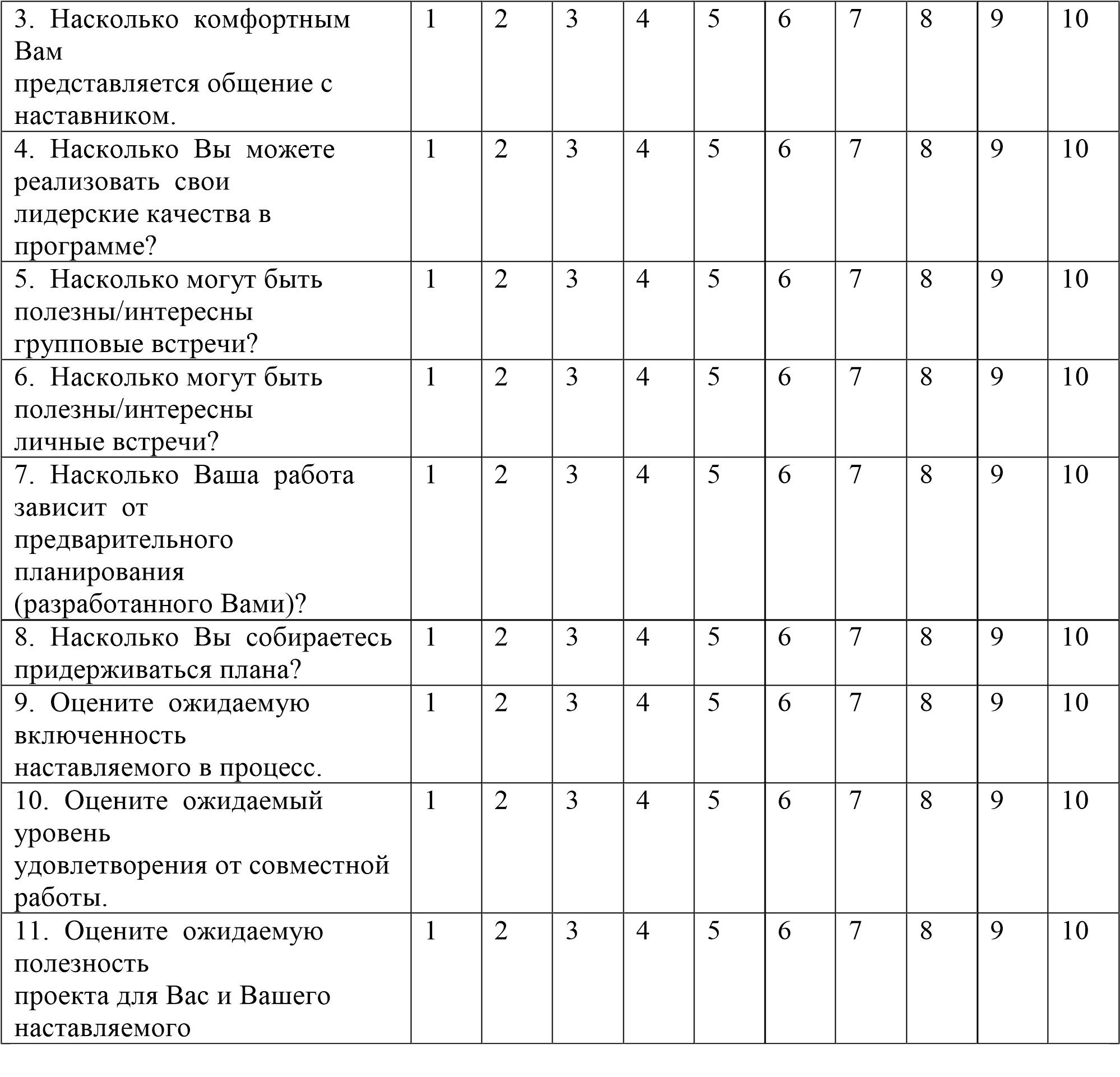 _____________________________________________________________ 13.  Что в программе является наиболее ценным для Вас?  _____________________________________________________________ 15.  Вы рады, что участвуете в программе?  [да/нет] Анкета для участников (до начала работы) формы наставничества «Учитель– учитель». Анкета наставляемого Сталкивались ли Вы раньше с программой наставничества? [да/нет] Если да, то где? _____________________________________________ Оцените в баллах от 1 до 10, где 1 – самый низший балл, а 10 – самый высокий. Что Вы ожидаете от программы и своей роли? _____________________________________________________________ 14.  Что особенно ценно для Вас в программе?  _____________________________________________________________ 16.  Рады ли Вы участвовать в программе? [да/нет] Анкета наставника Сталкивались ли Вы раньше с программой наставничества? [да/нет] Если да, то где? _____________________________________________ Оцените в баллах от 1 до 10, где 1 – самый низший балл, а 10 – самый высокий. 12.  Что Вы ожидаете от программы и своей роли? 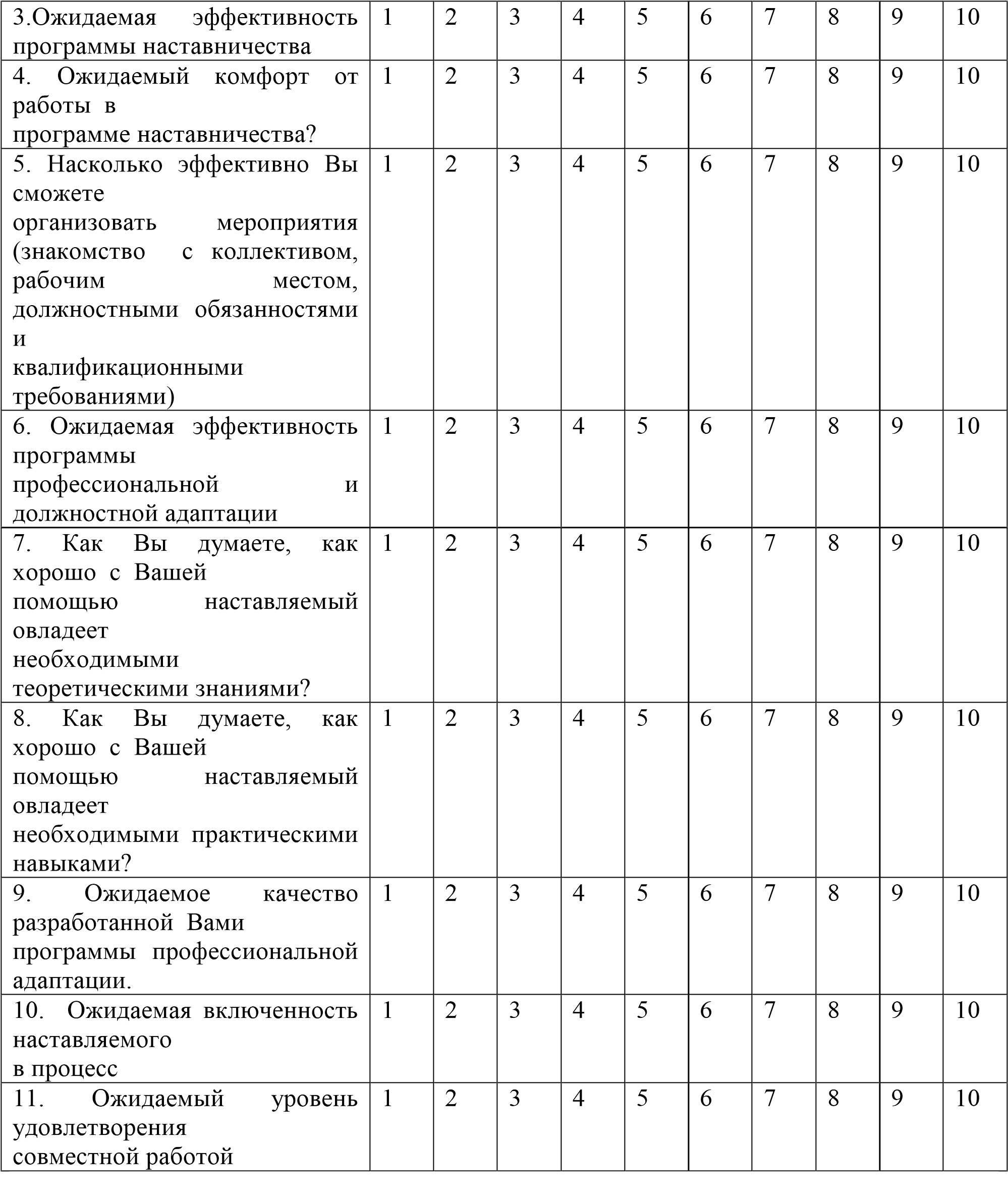 _____________________________________________________________ 13.  Что особенно ценно для Вас в программе?  _____________________________________________________________ 15.  Рады ли Вы участвовать в программе наставничества? [да/нет]  Анкета для участников (по завершению работы) формы наставничества «Ученик – ученик» Анкета наставляемого  Сталкивались ли Вы раньше с программой наставничества? [да/нет]  Если да, то где? _____________________________________________  Инструкция Оцените в баллах от 1 до 10, где 1 – самый низший балл, а 10 – самый высокий 13. Что Вы ожидали от программы?  15. Что особенно ценно для Вас было в программе?  _____________________________________________________________  16. Чего Вам не хватило в программе/что хотелось бы изменить?  _____________________________________________________________  17. Оглядываясь назад, понравилось ли Вам участвовать в программе? [да/нет]  18. Хотели бы Вы продолжить работу в программе наставничества? [да/нет]  Анкета наставника  Сталкивались ли Вы раньше с программой наставничества? [да/нет]  Если да, то где? _____________________________________________                                         Инструкция  Оцени в баллах от 1 до 10, где 1 – самый низший балл, а 10 – самый высокий. 13. Что Вы ожидали от программы и своей роли?  _____________________________________________________________ 15. Что особенно ценно для Вас было в программе?  _____________________________________________________________  16. Чего Вам не хватило в программе/что хотелось бы изменить?  _____________________________________________________________  17. Было ли достаточным и понятным обучение? [да/нет]  Оглядываясь назад, понравилось ли Вам участвовать в программе? [да/нет] Хотели бы Вы продолжить работу в программе наставничества? [да/нет] Анкета для участников (по завершению работы) формы наставничества «Учитель – Учитель». Анкета наставляемого  Сталкивались ли Вы раньше с программой наставничества? [да/нет]  Если да, то где? _____________________________________________  Оцените в баллах от 1 до 10, где 1 – самый низший балл, а 10 – самый высокий. 13. Что Вы ожидали от программы и своей роли?  _____________________________________________________________ Что особенно ценно для Вас было в программе? _____________________________________________________________ Чего Вам не хватило в программе/что хотелось бы изменить? _____________________________________________________________ Оглядываясь назад, понравилось ли Вам участвовать в программе? [да/нет] Хотели бы Вы продолжить работу в программе наставничества? [да/нет]  Анкета наставника Сталкивались ли Вы раньше с программой наставничества? [да/нет] Если да, то где? _____________________________________________ Оцените в баллах от 1 до 10, где 1 – самый низший балл, а 10 – самый высокий 12. Что Вы ожидали от программы и своей роли?  _____________________________________________________________ 14. Что особенно ценно для Вас было в программе? _____________________________________________________________  15. Чего Вам не хватило в программе/что хотелось бы изменить?  _____________________________________________________________ Оглядываясь назад, понравилось ли Вам участвовать в программе? [да/нет] Хотели бы Вы продолжить работу в программе наставничества? [да/нет] 1.  Пояснительная записка. 2.  Нормативные основы целевой модели наставничества. 3.  Задачи Целевой модели наставничества  МБОУ Верхнегрековской   ООШ 4.  Ожидаемые 	результаты 	внедрения 	целевой 	модели наставничества. 5.  Структура управления реализацией Целевой модели наставничества МБОУ Верхнегрековской ООШ 6.  Кадровая  система  реализации Целевой модели наставничества МБОУ Верхнегрековской ООШ 7.  Этапы реализации Целевой модели наставничества МБОУ Верхнегрековской ООШ 8.  Формы наставничества 8.1 Форма наставничества «Ученик – учитель».            8.2 Форма наставничества «Учитель – учитель».            8.3Форма наставничества  «Учитель – ученик». 9.  Мониторинг и оценка результатов реализации программы наставничества. 9.1. Мониторинг и оценка качества процесса реализации программы наставничества. 9.2. 	Мониторинг и оценка влияния программ на всех участников. 10.  Механизмы мотивации и поощрения наставников. 11.  Программы Целевой модели наставничества МБОУ Верхнегрековской ООШ 12.  Дорожная карта по реализации Целевая модель наставничества  МБОУ Верхнегрековской ООШОШ 13.  Приложения Уровни структуры Направления деятельности. МБОУ Верхнегрековская ООШ  Директор 	МБОУ Верхнегрековская ООШ Разработка и утверждение комплекта нормативных документов, необходимых для внедрения Целевой модели наставничества МБОУ Верхнегрековской ООШ Разработка Целевой модели наставничества МБОУ Верхнегрековской ООШ. Разработка и реализация мероприятий дорожной карты внедрения целевой модели МБОУ Верхнегрековской ООШ. 4.Реализация 	программ 	наставничества. 5.Реализация кадровой политики в программе наставничества. 6.Назначение 	куратора 	внедрения 	Целевой 	модели Этапы Мероприятия Мероприятия Результат Подготовка условий 	для запуска программы наставничества Создание благоприятных условий для запуска программы.  Сбор предварительных запросов от потенциальных наставляемых.   Выбор аудитории для поиска наставников. Информирование        и выбор форм наставничества. На внешнем контуре информационная работа, направленная на привлечение внешних ресурсов к реализации программы.   Создание благоприятных условий для запуска программы.  Сбор предварительных запросов от потенциальных наставляемых.   Выбор аудитории для поиска наставников. Информирование        и выбор форм наставничества. На внешнем контуре информационная работа, направленная на привлечение внешних ресурсов к реализации программы.   Дорожная карта реализации наставничества.   Пакет документов. Формирование базы наставляемых 1. 2. Выявление конкретных проблем, обучающихся школы, которые можно решить с помощью наставничества.   Сбор и систематизация запросов от потенциальных наставляемых. Формированная  база наставляемых с  картой запросов. Формирование базы наставников Работа с внутренним контуром включает действия по формированию базы из числа: ● обучающихся, мотивированных помочь сверстникам в образовательных, спортивных,  творческих и адаптационных вопросах Работа с внутренним контуром включает действия по формированию базы из числа: ● обучающихся, мотивированных помочь сверстникам в образовательных, спортивных,  творческих и адаптационных вопросах Формирование базы наставников, которые потенциально  могут участвовать как в текущей программе наставничества, так и в будущем.   Наставник Наставник Наставляемый Наставляемый Кто может быть. Кто может быть. Пассивный  Активный Активный ученик, обладающий лидерским и организаторскими качествами, нетривиальностью мышления. Ученик, демонстрирующий высокие образовательные результаты. Победитель школьных и региональных олимпиад и соревнований. Активный ученик, обладающий лидерским и организаторскими качествами, нетривиальностью мышления. Ученик, демонстрирующий высокие образовательные результаты. Победитель школьных и региональных олимпиад и соревнований. Социально или ценностно -дезориентированный обучающийся более низкой по отношению к наставнику ступени, демонстрирующий неудовлетворительные образовательные результаты или проблемы с поведением, не принимающим участие в жизни школы, отстраненный от коллектива Обучающийся с особыми образовательными потребностями, нуждающийся в профессиональной поддержке или ресурсах для обмена мнениями и реализации собственных проектов.  Лидер класса или параллели, принимающий активное участие в жизни школы.  Возможный участник всероссийских детско – юношеских организаций и объединений.  Формы взаимодействия Цель «Успевающий – неуспевающий» Достижение лучших образовательных результатов. «Лидер – пассивный» Психоэмоциональная поддержка с адаптацией в коллективе или с развитием коммуникационных, творческих, лидерских навыков.  «Равный – равному» Обмен навыками для достижения целей. «Адаптированный – неадаптированный» Адаптация к новым условиям обучения. Этапы реализации. Мероприятия Представление программ наставничества в форме «Ученик – ученик». Ученическая конференция. Проводится отбор наставников из числа активных учащихся школьного сообщества. Анкетирование. Собеседование. Использование базы наставников. Обучение наставников. Обучение проводится куратором. Проводится отбор учащихся, имеющих особые образовательные потребности, низкую учебную мотивацию, проблемы с адаптацией в коллективе, не включенные в школьное сообщество  и желающих добровольно принять участие в программе наставничества. Анкетирование. Листы опроса. Использование базы наставляемых. Формирование пар, групп. После личных встреч, обсуждения вопросов. Назначения куратором. Наставляемый улучшает свои образовательные результаты, он интегрирован в школьное сообщество, повышена мотивация и осознанность. Предоставление конкретных результатов взаимодействия (проект, улучшение показателей). Улучшение образовательных результатов, посещаемости. Рефлексия реализации формы наставничества. Анализ эффективности реализации программы. Наставник получает уважаемый и заслуженный статус. Чувствует свою причастность школьному сообществу. Поощрение на ученической конференции. Наставник Наставник Наставляемый Наставляемый Кто может быть. Кто может быть. Молодой специалист  Педагог Опытный педагог, имеющий профессиональные успехи (победитель различных профессиональных конкурсов, автор учебных пособий и материалов, ведущий вебинаров и семинаров). Педагог, склонный к активной общественной работе, лояльный участник педагогического и школьного сообществ. Педагог, обладающий лидерскими, организационными и коммуникативными навыками, хорошо развитой эмпатией. Опытный педагог, имеющий профессиональные успехи (победитель различных профессиональных конкурсов, автор учебных пособий и материалов, ведущий вебинаров и семинаров). Педагог, склонный к активной общественной работе, лояльный участник педагогического и школьного сообществ. Педагог, обладающий лидерскими, организационными и коммуникативными навыками, хорошо развитой эмпатией. Имеет малый опыт работы (от 0 до 3 лет), испытывающий трудности с организацией учебного процесса, с взаимодействием с обучающимися, другими педагогами, родителями.     Специалист, находящийся в процессе адаптации на новом месте работы, которому необходимо получать представление о традициях, особенностях, регламенте и принципах образовательной организации. Типы наставников Типы наставников Имеет малый опыт работы (от 0 до 3 лет), испытывающий трудности с организацией учебного процесса, с взаимодействием с обучающимися, другими педагогами, родителями.          Педагог, находящийся в Наставник - Наставник - Имеет малый опыт работы (от 0 до 3 лет), испытывающий трудности с организацией учебного процесса, с взаимодействием с обучающимися, другими педагогами, родителями.          Педагог, находящийся в консультант предметник состоянии эмоционального выгорания, хронической усталости. Создает комфортные условия для реализации профессиональных качеств, помогает с организацией образовательного процесса и с решение конкретных психолого – педагогичексих и коммуникативных проблем, контролирует самостоятельную работу молодого специалиста или педагога.   Опытный педагог одного и того же предметного направления, что и молодой учитель, способный осуществлять всестороннюю методическую поддержку преподавания отдельных дисциплин. состоянии эмоционального выгорания, хронической усталости. Формы взаимодействия Цель «Опытный педагог  – молодой специалист» Поддержка для приобретения необходимых профессиональных навыков и  закрепления на месте работы. «Опытный классный руководитель  – молодой специалист» Поддержка для приобретения необходимых профессиональных навыков в работе с классным коллективом и  закрепления на месте работы. «Лидер педагогического сообщества – педагог, испытывающий проблемы» Реализация психоэмоциональной поддержки сочетаемый с профессиональной помощью по приобретению и развитию педагогических талантов и инициатив. «Педагог новатор – консервативный педагог» Помощь в овладении современными программами, цифровыми навыками, ИКТ компетенциями. «Опытный предметник – неопытный предметник» Методическая поддержка по конкретному предмету. Этапы реализации. Мероприятия Представление программ наставничества в форме «Учитель – учитель». Педагогический совет. Методический совет. Проводится отбор наставников из числа активных и опытных педагогов и  педагогов,  самостоятельно выражающих желание помочь педагогу. Анкетирование. Использование базы наставников. Обучение наставников. Проводится при необходимости. Проводится отбор педагогов, испытывающий профессиональные проблемы, проблемы адаптации и желающих добровольно принять участие в Анкетирование. Листы опроса. Использование базы наставляемых. Наставник Наставляемый Наставляемый Кто может быть. Активный Пассивный  Опытный педагог, мастер своего дела, имеющий успешный опыт в достижении жизненного, личностного и профессионального результата, готовый и компетентный поделиться опытом и навыками, необходимыми для стимуляции и поддержки процессов самосовершенствования и самореализации наставляемого. Обладает лидерскими, организационными и  Обучающийся, демонстрирующий высокие образовательные результаты, победитель школьных и региональных олимпиад и соревнований, обладающий Демонстрирует низкую мотивацию к учебе и саморазвитию, неудовлетворительную успеваемость, имеет проблемы с поведением, испытывает трудности с адаптацией в школьном коллективе. Социально или ценностно дезориентированный Формы взаимодействия Цель «Учитель– неуспевающий ученик» Педагогическая и психологическая поддержка обучающегося для достижения лучших образовательных результатов, раскрытие его потенциала, создание условий для осознанного выбора оптимальной образовательной траектории, преодоление дезориентации обучающегося в образовательном процессе, адаптации его в школьном коллективе. В качестве наставника выступает классный руководитель, который работает в тесном контакте с учителямипредметниками, психологом, социальным педагогом. «Учитель–Психоэмоциональная поддержка с адаптацией в коллективе или Форма наставни чества Название программ ы Целевая аудитория Цели программы Задачи программы Характеристика наставника Характеристика наставляемого Успеваемость на 100 Учащиеся 510 класса Достижение лучших образователь-   ных результатов учеником (учащимися). 1. 2. 3. Помощь в самоорганизации (помощь в составлении режима дня, совместное составление программы саморазвития, помощь в выборе целей и их достижении). Помочь сформировать интеллектуальные умения в виде тренировки ряда мыслительных операций по западающим темам (таблица умножения, правила и т.д.). Оказать помощь в выполнении домашних заданий. Ученик, демонстрирующий высокие образовательные результаты. Ученик, пассивный, демонстрирующий неудовлетворитель ные образовательные результаты. Вовлече-                ние 	в активную деятель- ность. Учащиеся 1 – 4 класса Психоэмоцион альная поддержка с адаптацией в коллектив, развитием коммуникацио нных, творческих, 1. Поддержка становления индивидуальности подростка (оказание помощи в выборе кружков и секций, приглашение на занятия, оказание индивидуальной помощи в развитии творческих способностей и т.д.). Активный ученик, обладающий лидерским 	и организаторскими качествами, нетривиальностью мышления. 	Лидер класса 	или параллели, школы, Пассивный ученик, социально или ценностно – дезориентированный, не принимающим участие в жизни школы, отстраненный от лидерских навыков. Содействие в проявлении индивидуальности (обсуждение того, что подросток делает хорошо, организация персональной выставки или концерта подростка, помощь в подготовке подростка для участия в конкурсе или мероприятии и т.д.). Помощь в самоорганизации (помощь в составлении режима дня, совместное составление программы саморазвития, помощь в выборе целей и их достижении) Вовлечение в мероприятия школьного сообщества. принимающий активное участие в жизни школы. Член РДШ.  Волонтеры. коллектива.  Дети с ОВЗ. Дети, находящиеся на индивидуальном обучении. Ученик 	в условиях адаптации. Вновь прибывшие  в 	школу учащиеся. Включение 	ученика 	в систему взаимоотноше-    ний коллектива школы 	и класса. Психоэ моциональная поддержка для адаптации 	в новом коллективе. Включение 	ученика 	в систему взаимоотноше-    ний коллектива школы 	и класса. Психоэ моциональная поддержка для адаптации 	в новом коллективе. Знакомство с традициями, особенностями школы и класса. Помощь с организацией образовательного процесса. Решение конкретных психологических и коммуникативных проблем. Активный ученик, обладающий лидерским 	и организаторскими качествами. Ученик, обладающий лидерскими 	качествами 	или ученик, пассивный,  отстраненный от коллектива. Ученик, обладающий лидерскими 	качествами 	или ученик, пассивный,  отстраненный от коллектива. Антибул-  линг Учащиеся 1- 9 классов. Профилактика 	всех 	форм Профилактика 	всех 	форм 1.Психоэмоциональная поддержка учащихся. Активный ученик, обладающий Пассивный ученик, отстраненный от Пассивный ученик, отстраненный от насилия над учащимися в образовательной организации, в общественных местах. 2. Вовлечение учащихся в совместную творческую, образовательную деятельность. 2. Обучение навыкам мирного разрешения конфликтов. 	лидерским 	и организаторским, коммуникативными навыками, хорошо развитой эмпатией. коллектива. Новый ученик в классе. Ученик, с особыми образовательными потребностями. Молодой педагог 	- предметник. Молодые специалисты – предметники (стаж до 3 лет) Методическая поддержка по конкретному предмету для приобретения необходимых профессиональ ных навыков и закрепления на месте работы. Формировать и воспитывать у молодых специалистов потребность в непрерывном самообразовании. Помочь учителю, опираясь в своей деятельности на достижения педагогической науки и передового педагогического опыта, творчески внедрять идеи в учебно-воспитательный процесс. Создать условия для профессиональной адаптации молодого педагога в коллективе. 4.Способствовать формированию индивидуального стиля творческой деятельности; вооружить начинающего педагога конкретными знаниями и умениями применять теорию на практике. Наставник 	– предметник. Опытный педагог одного и того же предметного направления, что и молодой учитель, способный осуществлять всестороннюю методическую поддержку преподавания отдельных дисциплин. Молодой специалист. Имеет малый опыт работы (от 0 до 3 лет), испытывающий 	трудности 	с организацией учебного процесса по 	своему предмету, 	с взаимодействием с обучающимися, другими педагогами, родителями. Будущий выпускник Учащиеся 9   классов Педагогическая и психологическа я поддержка обучающегося для достижения лучших образовательн ых результатов, раскрытие его потенциала, создание 	условий 	для осознанного выбора оптимальной образовательно й 	траектории, преодоление дезориентации обучающегося в образовательно м 	процессе, адаптации его в школьном коллективе.  Профессиональная  поддержка, направленная на развитие определенных навыков и компетенций.  Помощь в реализации потенциала, улучшении образовательных, творческих или спортивных результатов. Развитие гибких навыков и метакомпетенций, оказание помощи в адаптации к новым условиям среды, создание комфортных условий и коммуникаций внутри школы, формирование устойчивого сообщества обучающихся. Опытный педагог, мастер своего дела, имеющий успешный опыт в достижении жизненного, личностного и профессионального результата, готовый и компетентный поделиться опытом и навыками, необходимыми для стимуляции и поддержки процессов самосовершенствов ания и самореализации наставляемого. Демонстрирует низкую мотивацию к учебе и саморазвитию, неудовлетворитель ную успеваемость, имеет проблемы с поведением, испытывает трудности с адаптацией в школьном коллективе. Социально или ценностно дезориентированны й обучающийся, демонстрирующий отсутствие осознанной позиции, необходимой для выбора образовательной траектории и будущей профессиональной реализации, не принимающий участия в жизни школы, отстраненный от коллектива, не имеющий активной гражданской позиции, испытывающий кризис самоидентификации, разрушение или низкий уровень сформированности ценностных и жизненных позиций и ориентиров. № Наименование этапа Мероприятия Содержание деятельности Сроки Ответственные 1 Подготовка  условий для  запуска программы  наставничества   Изучение и систематизация имеющихся материалов по целевой модели наставничества Изучение Распоряжения Министерства просвещения Российской Федерации № Р-145 от 25 декабря 2019 г. «Об утверждении методологии (целевой) модели наставничества обучающихся для организаций, осуществляющих образовательную деятельность по общеобразовательным, дополнительным общеобразовательным и программам среднего профессионального образования, в том числе с применением лучших практик обмена опытом между обучающимися».   Ознакомление с шаблонами документов для реализации целевой модели.  Сентябрь, 2021 Директор школы, администрация школы. 1 Подготовка  условий для  запуска программы  наставничества   Подготовка нормативной базы реализации целевой модели наставничества   Издание приказа «Внедрение целевой модели наставничества в МБОУ Первомайской СОШ   Разработка и утверждение Положения о наставничестве в МБОУ Верхнегрековской ООШ   Разработка и утверждение Целевой модели наставничества в МБОУ Верхнегрековской ООШ     Разработка и утверждение «дорожной карты» внедрения системы наставничества в МБОУ Верхнегрековской ООШ     Сентябрь- октябрь 2021  директор школы, администрация. Назначение куратора внедрения целевой модели наставничества в МБОУ Первомайской СОШ.  Издание 	приказа 	«О 	назначении наставников и наставляемых».  Выбор форм и программ наставничества исходя из потребностей школы 1. Проведение мониторинга по выявлению предварительных запросов от потенциальных  наставляемых и о заинтересованных в наставничестве аудитории внутри школы.   2. Проведение методического совещания по вопросам реализации целевой модели наставничества. Выбор форм и программ наставничества.  Сентябрь  2021 директор школы, администрация. Информирование родителей, педагогов, обучающихся о возможностях и целях целевой модели наставничества Проведение педагогического совета.   Проведение родительских собраний.   Проведение классных часов.  Информирование на сайте школы.   Сентябрь - октябрь   2021  Администрация школы, классные руководители 2 Формирование базы наставников   Сбор данных и формирование базы наставников Информирование 	и 	вовлечение потенциальных наставников.   Формирование базы данных наставников из числа педагогов.   Сбор согласий на сбор и обработку персональных данных.  сентябрь  2021   директор школы, администрация. 3 Формирование базы наставляемых   Сбор данных о наставляемых и формирование базы Проведение опроса среди обучающихся и педагогов желающих принять участие в программе наставничества.   Сбор согласий на обработку персональных данных 	от 	совершеннолетних 	участников программы и согласия от родителей (законных представителей) 	несовершеннолетних наставляемых.   сентябрь  2021 Заместитель директора по УВР   4 Отбор и обучение наставников   Обучение наставников для работы с  	наставляемыми Подготовить методические материалы для сопровождения наставнической деятельности.   Организовать обучение наставников по  курсовой подготовки «Организационно методические условия внедрения методологии  (целевой модели) наставничества в  образовательной организации»   Сентябрь- октябрь 2021    куратор целевой модели наставничества 5 Формирование  наставнических пар  / групп   Закрепление  наставнических  пар /  групп Издание приказа «Об утверждении наставнических пар/групп».   Составление планов индивидуального развития наставляемых, индивидуальные траектории обучения.   Организация психологического сопровождения наставляемым (при необходимости).   Сентябрь 2021   куратор целевой модели наставничества Педагог - психолог 6 Организация и  осуществление работы  наставнических пар  /  групп   Организация комплекса последовательных встреч наставников и наставляемых 1. Проведение встреч-планирования рабочего процесса в рамках программы наставничества с наставником и наставляемым.   2021-2022 учебный год   Наставники 7 Завершение  наставничества   Отчеты по итогам наставнической  программы Проведение мониторинга личной удовлетворенности участием в программе наставничества.   Проведение 	мониторинга 	качества реализации программы наставничества.   Мониторинг и оценка влияния программ на всех участников.   май 2022    куратор целевой модели наставничества 7 Завершение  наставничества   Мотивация и поощрения наставников 1. Приказ о поощрении участников наставнической деятельности.   май 2022   директор школы  Факторы SWOT  Позитивные  Негативные Внутренние Сильные стороны Слабые стороны Внешние Возможности Угрозы Среди оцениваемых параметров: Среди оцениваемых параметров: Индикаторы оценки Оценка результатов программы Оценка результатов программы Индикаторы оценки на входе 2021 на выходе 2022 Вовлеченность обучающихся в образовательный процесс. Успеваемость учащихся по школе Качество обучения по школе. Процент учащихся, желающих  высокой школьной успеваемости Уровень сформированности гибких навыков учащихся. Доля учащихся, посещающих объединения дополнительного образования. Доля учащихся, посещающих спортивные секции Доля учащихся, участвующих в программах развития талантливых обучающихся. Доля учащихся, принимающих участие в олимпиадах, конкурсах, соревнованиях на школьном уровне Доля учащихся, принимающих участие в олимпиадах, конкурсах, соревнованиях на региональном уровне Доля учащихся, принимающих участие в олимпиадах, конкурсах, соревнованиях на всероссийском уровне Доля учащихся, участвующих в волонтерской деятельности. Доля успешно реализованных творческих и образовательных проектов. Доля обучающихся с ограниченными возможностями здоровья, принимающих  участие в программах наставничества. Число обучающихся состоящих на ВШК и ОПДН. Доля собственных профессиональных работ, статей, исследований, методических практик молодого специалиста от общей доли молодых специалистов. Участие молодых учителей в профессиональных конкурсах, фестивалях. Количество молодых специалистов успешно прошедших процедуру аттестации. Уровень закрепляемости молодых специалистов в школе. Доля учащихся, имеющих пропуски по неуважительной причине (желание посещения школы учащимися). Уровень личностной тревожности учащихся.  Эмоциональное состояние при посещении школы Количество жалоб от родителей и педагогов, 3.  Оцените  ожидаемый  уровень  комфорта при общении с наставником 1 2 3 4 5 6 7 8 9 10 4.Насколько  полезными/интересным,  как  Вам  кажется,  будут  личные  встречи  с  наставником? 1 2 3 4 5 6 7 8 9 10 5.Насколько  полезны/интересными,  как  Вам  кажется, будут групповые встречи? 1 2 3 4 5 6 7 8 9 10 Какой  уровень  поддержки  Вы  ожидаете от наставника? 1 2 3 4 5 6 7 8 9 10 Насколько  Вы  нуждаетесь  в  помощи наставника? 1 2 3 4 5 6 7 8 9 10 Насколько  понятным,  согласно  Вашим ожиданиям, должен быть план,  выстроенный наставником? 1 2 3 4 5 6 7 8 9 10 Насколько  Вам  важно  ощущение  безопасности  при  работе  с  на Насколько Вам важно обсудить  и  зафиксировать  ожидания  наставника? ставником? 1 2 3 4 5 6 7 8 9 10 Оцените  ожидаемые  после  завершения проекта перемены в Вашей  жизни 1 2 3 4 5 6 7 8 9 10 Оцените  ожидаемую  полезность проекта для Вас 1 2 3 4 5 6 7 8 9 10 12.  Оцените  ожидаемую  полезность проекта для Вас 1 2 3 4 5 6 7 8 9 10 3.Ожидаемая  эффективность программы  наставничества. 1 2 3 4 5 6 7 8 9 10 4. 	 	Оцените 	ожидаемый уровень комфорта при  участии 	в 	программе наставничества? 1 2 3 4 5 6 7 8 9 10 5.Ожидаемое  качество  организационных  мероприятий  (знакомство  с  коллективом,  рабочим 	 	местом,  должностными  обязанностями 	 	и  квалификационными  требованиями) 1 2 3 4 5 6 7 8 9 10 6.  Ожидаемая  полезность  программы  профессиональной 	и должностной адаптации. 1 2 3 4 5 6 7 8 9 10 7. Ожидаемая 	польза организованных для Вас  мероприятий  по  развитию  конкретных  профессиональных  навыков  (посещение  и  ведение  открытых  уроков,  семинары, вебинары, 	участие 	в конкурсах). 1 2 3 4 5 6 7 8 9 10 8. 	 Ожидаемое 	качество передачи Вам необходимых теоретических знаний. 1 2 3 4 5 6 7 8 9 10 9. 	 Ожидаемое качество передачи Вам необходимых                               практических навыков. 1 2 3 4 5 6 7 8 9 10 10.  Ожидаемое  качество  программы  профессиональной адаптации. 1 2 3 4 5 6 7 8 9 10 11.  Насколько  Вам  важно  ощущение  поддержки от наставника? 1 2 3 4 5 6 7 8 9 10 14.  Как часто Вы собираетесь  проводить  мероприятия  по развитию  конкретных  профессиональных  навыков (посещение 	и 	ведение открытых  уроков,  семинары,  вебинары, участие в конкурсах). Очень  часто Часто Редко 1-2  раза Никогда 3.Насколько комфортно было общение с наставником? 1 2 3 4 5 6 7 8 9 10 4. Насколько полезными/интересными были личные встречи с наставником?  1 2 3 4 5 6 7 8 9 10 5. Насколько полезны/интересными были групповые встречи?  1 2 3 4 5 6 7 8 9 10 6. Ощущение поддержки от наставника 1 2 3 4 5 6 7 8 9 10 7.Помощь наставника 1 2 3 4 5 6 7 8 9 10 8. Насколько был понятен план работы с наставником 1 2 3 4 5 6 7 8 9 10 9.Ощущение безопасности при общении с наставником 1 2 3 4 5 6 7 8 9 10 10.Насколько было понятно, что от Вас ждет наставник? 1 2 3 4 5 6 7 8 9 10 11.Насколько Вы довольны вашей совместной работой? 1 2 3 4 5 6 7 8 9 10 12.Насколько Вы довольны результатом? 1 2 3 4 5 6 7 8 9 10 14. Насколько оправдались Ваши  ожидания?  1 2 3 4 5 6 7 8 9 10 3. Насколько комфортно было общение с наставляемым?  1  2  3  4  5  6  7  8  9  10  4.Насколько удалось реализовать свои лидерские качества в программе? 1  2  3  4  5  6  7  8  9  10  5.Насколько полезны/интересными были групповые встречи? 1  2  3  4  5  6  7  8  9  10  6.Насколько полезны/интересными были личные встречи? 1  2  3  4  5  6  7  8  9  10  7.Насколько удалось спланировать работу? 1  2  3  4  5  6  7  8  9  10  8.Насколько удалось осуществить свой план? 1  2  3  4  5  6  7  8  9  10  9.Насколько Вы оцениваете включенность наставляемого в процесс? 1  2  3  4  5  6  7  8  9  1010.Насколько Вы довольны вашей совместной работой? 1  2  3  4  5  6  7  8  9  1011.Насколько понравилась работа наставником? 1  2  3  4  5  6  7  8  9  10  12.Насколько Вы довольны результатом? 1  2  3  4  5  6  7  8  9  10  14. Насколько оправдались Ваши  ожидания?  1  2  3  4  5  6  7  8  9  10  18. Насколько полезным/интересным  	 было обучение?  1  2  3  4  5  6  7  8  9  10  3. Эффективность программы наставничества  1  2  3  4  5  6  7  8  9  10  4. Насколько комфортно было работать в программе наставничества?  1  2  3  4  5  6  7  8  9  10  5. Качество организационных мероприятий (знакомство с коллективом, рабочим местом, должностными обязанностями и квалификационными требованиями)  1  2  3  4  5  6  7  8  9  10  6. Полезность программы профессиональной и должностной адаптации  1  2  3  4  5  6  7  8  9  10  7. Организованные для Вас мероприятия по развитию конкретных профессиональных навыков (посещение и ведение открытых уроков, семинары, вебинары, участие в конкурсах)  1  2  3  4  5  6  7  8  9  10  8. Качество передачи Вам  необходимых теоретических знаний  1  2  3  4  5  6  7  8  9  10  9. Качество передачи Вам  необходимых практических навыков  1  2  3  4  5  6  7  8  9  10  10. Качество программы профессиональной адаптации  1  2  3  4  5  6  7  8  9  10  11. Ощущение поддержки от наставника  1  2  3  4  5  6  7  8  9  10  12. Насколько Вы довольны вашей совместной работой?  1  2  3  4  5  6  7  8  9  10  14. Насколько оправдались  Ваши ожидания?  1  2  3  4  5  6  7  8  9  10  17. Как часто проводились мероприятия по развитию конкретных профессиональных навыков (посещение и ведение открытых уроков, семинары, вебинары,  	 участие в конкурсах)  Очень часто Часто Редко 1-2 раза Никогда 3.Эффективность  	 программы наставничества  1  2  3  4  5  6  7  8  9  10  4. Насколько комфортно было работать в программе наставничества? 1  2  3  4  5  6  7  8  9  10  5. Насколько эффективно удалось организовать мероприятия (знакомство с коллективом, рабочим местом, должностными обязанностями и квалификационными требованиями) 1  2  3  4  5  6  7  8  9  10  6. Эффективность программы профессиональной и должностной адаптации 1  2  3  4  5  6  7  8  9  10  7. Насколько наставляемый овладел необходимыми теоретическими знаниями 1  2  3  4  5  6  7  8  9  10  8. Насколько наставляемый овладел необходимыми практическими навыками 1  2  3  4  5  6  7  8  9  10  9.Качество программы профессиональной адаптации 1  2  3  4  5  6  7  8  9  10  10. Включенность наставляемого в процесс 1  2  3  4  5  6  7  8  9  10  11.Насколько Вы довольны вашей совместной работой? 1  2  3  4  5  6  7  8  9  10  13. Насколько оправдались  Ваши ожидания?  1  2  3  4  5  6  7  8  9  10  16. Как часто проводились мероприятия по развитию конкретных профессиональных навыков (посещение и Очень часто Часто Редко 1-2 раза Никогда 